ที่ มท 0810.3/ว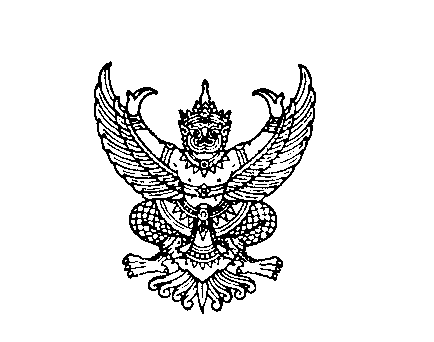 ถึง  สำนักงานส่งเสริมการปกครองท้องถิ่นจังหวัด ทุกจังหวัดตามหนังสือกระทรวงมหาดไทย ที่ มท 0810.3/ว 3917 ลงวันที่ 28 พฤศจิกายน 2565 ขอความร่วมมือจังหวัดแจ้งให้องค์กรปกครองส่วนท้องถิ่นพิจารณาให้บุคลากรขององค์กรปกครองส่วนท้องถิ่นเข้าร่วมโครงการอบรมเชิงปฏิบัติการ เทคนิค และวิธีการ การนำแผนพัฒนาท้องถิ่นเพื่อจัดทำโครงการ                ในงบประมาณรายจ่ายขององค์กรปกครองส่วนท้องถิ่น ประจำปีงบประมาณ พ.ศ. 2566 - 2567 จำนวน 20 รุ่น รุ่นละ 250 คน ระหว่างวันที่ 13 กุมภาพันธ์ - 20 กรกฎาคม 2566 ณ โรงแรมสีดา แอคทิวิตี้                รีสอร์ท เขาใหญ่ - นครนายก จังหวัดนครนายก และโรงแรมปรินซ์พาเลซ โบ๊เบ๊ทาวเวอร์ กรุงเทพมหานคร นั้นในการนี้ กรมส่งเสริมการปกครองท้องถิ่น ขอความร่วมมือจังหวัดแจ้งองค์กรปกครองส่วนท้องถิ่น    ในเขตพื้นที่ทราบ เพื่อสมัครเข้ารับการอบรมตามโครงการดังกล่าว จำนวน 5 รุ่น ณ โรงแรมปรินซ์พาเลซ โบ๊เบ๊ทาวเวอร์ กรุงเทพมหานคร ดังนี้	1. รุ่นที่ 16 ระหว่างวันที่ 19 – 22 มิถุนายน 2566	2. รุ่นที่ 17 ระหว่างวันที่ 26 – 29 มิถุนายน 25663. รุ่นที่ 18 ระหว่างวันที่ 3 – 6 กรกฎาคม 25664. รุ่นที่ 19 ระหว่างวันที่ 10 – 13 กรกฎาคม 25665. รุ่นที่ 20 ระหว่างวันที่ 17 – 20 กรกฎาคม 2566โดยสามารถชำระเงินค่าลงทะเบียนที่เคาน์เตอร์ธนาคารกรุงไทย จำกัด (มหาชน) โดยใช้แบบฟอร์มใบแจ้ง                                 ชำระเงิน ค่าเข้ารับการฝึกอบรมกรมส่งเสริมการปกครองท้องถิ่น ในรุ่นที่ 16 - 20 ระหว่างวันที่ 20 เมษายน –                       20 พฤษภาคม  2566 สำหรับค่าลงทะเบียนอัตราคนละ 3,900 บาท (สามพันเก้าร้อยบาทถ้วน) เป็นค่าอาหารระหว่างการอบรมฯ ค่าอาหารว่างและเครื่องดื่ม ค่าวัสดุอุปกรณ์ ค่ากระเป๋าใส่เอกสาร เอกสารประกอบ       การอบรม และค่าใช้จ่ายอื่น ๆ ในการอบรม โดยเบิกค่าลงทะเบียนจากต้นสังกัดและให้ชำระเงินที่เคาน์เตอร์ธนาคารกรุงไทยจำกัด (มหาชน) ทุกสาขา สำหรับค่าที่พักก่อนและระหว่างการอบรม ค่าใช้จ่ายในการเดินทางไปราชการให้เบิกจ่ายจากองค์กรปกครองส่วนท้องถิ่นต้นสังกัด ตามระเบียบ กฎหมาย และหนังสือสั่งการ      ที่เกี่ยวข้อง รายละเอียดปรากฏตาม QR code ท้ายหนังสือฉบับนี้กรมส่งเสริมการปกครองท้องถิ่น      เมษายน 2566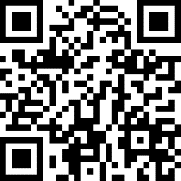 URL:	shorturl.at/eoxDSกองพัฒนาและส่งเสริมการบริหารงานท้องถิ่น กลุ่มงานแผนพัฒนาท้องถิ่นโทร. 0 2241 9000 ต่อ 2122 - 4 โทรสาร ๐ ๒243 2230ไปรษณีย์อิเล็กทรอนิกส์ saraban@dla.go.thผู้ประสานงาน นางสาวชนเนษฎ์ แก้วพุฒ โทร. 099 645 1935